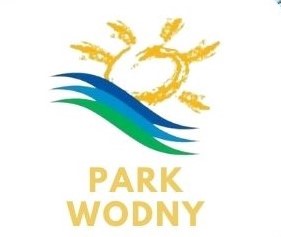 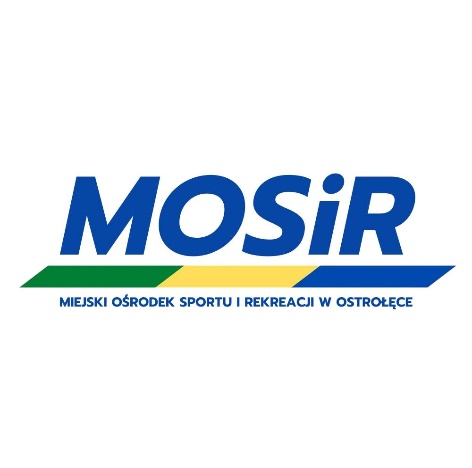 REGULAMINMIKOŁAJKOWY TURNIEJ BOWLINGOWY DLA DZIECI I MŁODZIEŻY O PUCHAR PREZYDENTA MIASTA OSTROŁĘKI ŁUKASZA KULIKACEL IMPREZYRozpowszechnienie Bowlingu jako dyscypliny sportowej,Nauka zdrowej rywalizacji wśród dzieci i młodzieży szkolnej.ORGANIZATORMiasto Ostrołęka - Miejski Ośrodek Sportu i Rekreacji w Ostrołęce.TERMIN I MIEJSCE05.12.2023 r. (wtorek), godz. 16:00Park Wodny w Ostrołęce – Kręgielnia Underground, ul. Witosa 3, 07-410 Ostrołęka.UDZIAŁ I ZGŁOSZENIAOpłata wpisowa wynosi 10 złotych, Zgłoszenia telefoniczne: 692 692 223 lub osobiście w Kręgielni Underground,Limit uczestników wynosi 32 osoby. O uczestnictwie decyduje kolejność zgłoszeń.KATEGORIEDzieci do lat 12 - Tura 1,Młodzież do lat 18 - Tura 2.SYSTEM ROZGRYWEKTurniej zostanie rozegrany na dwóch odpowiednio przygotowanych do gry torach,  Losowanie torów odbędzie się przed każdą z rozgrzewek,Podczas jednej tury maksymalna ilość zgłoszonych zawodników to 16 osób (po 8 osób na jednym torze),Turniej rozpocznie się od rozgrzewki (każdy będzie mógł wykonać 1-2 ramki rzutów rozgrzewkowych),16:00  rozgrzewka – tura 1 (dzieci do lat 12),16:10 rozpoczęcie rozgrywek tury 1,17:00 rozgrzewka – tura 2,17:10 rozpoczęcie rozgrywek tury 2 (młodzież do lat 18)Każdy z zawodników podczas danej tury zbiera łączną ilość punktów, która decyduje o jego ostatecznej klasyfikacji końcowej.NAGRODYUpominek rzeczowy dla każdego uczestnika turnieju,Puchary oraz dodatkowe nagrody dla laureatów pierwszych trzech miejsc.POSTANOWIENIA KOŃCOWEUczestnicy turnieju są zobowiązani do przestrzegania zasad i regulaminów ustalonych przez gospodarza obiektu i organizatora turnieju,Organizator nie ponosi odpowiedzialności za rzeczy zagubione lub pozostawione w szatni,Organizator nie ponosi odpowiedzialności za kontuzje, wypadki, problemy zdrowotne uczestników podczas trwania zawodów, zalecane jest ubezpieczenie w własnym zakresie,Zawodnik startuje w turnieju na własną odpowiedzialność,Kwestie sporne, w zależności od ich charakteru, rozstrzyga Organizator,Ostateczna interpretacja regulaminu należy wyłącznie do Organizatora.OBOWIĄZEK INFORMACYJNY WOBEC UCZESTNIKÓW WYDARZENIA/ZAWODÓW/TURNIEJU:Szanowni Państwo zgodnie z art. 13 RODO  informujemy, że:Współadministratorami Pani/Pana danych osobowych są:Dyrektor Miejskiego Ośrodka Sportu i Rekreacji wykonujący zadania przy pomocy jednostki budżetowej  zlokalizowanej przy ul. Generała Józefa Hallera 10, 07-410 Ostrołęka. Miejski Ośrodek Sportu i Rekreacji reprezentowany przez Dyrektora. Siedziba współadministratora mieści się przy ul. Generała Józefa Hallera 10, 07-410 Ostrołęka.Ze Współadministratorami może Pani/Pan skontaktować się pisemnie na wskazany powyżej adres. Współadministratorzy wyznaczyli Inspektora Ochrony Danych, jest nim Pan Leszek Kleczkowski. 
Z Inspektorem Ochrony Danych może Pani/Pan skontaktować się we wszystkich sprawach związanych z przetwarzaniem swoich danych osobowych,  w szczególności w zakresie wykonywania przez 
Panią/Pana przyznanych Pani/Panu na mocy RODO uprawnień. Z IOD można skontaktować się: wysyłając e-mail na adres: iod@um.ostroleka.pl; osobiście w siedzibie administratora.Pani/Pana dane osobowe będą przetwarzane na następujących podstawach:art. 6 ust. 1 lit. a RODO – przetwarzanie danych odbywa się na podstawie dobrowolnej zgody 
w momencie wysłania zgłoszenia udziału w wydarzeniu / zawodach / turnieju.zgoda dotyczy również przetwarzania Państwa wizerunku;art. 6 ust. 1 lit. b RODO – przetwarzanie jest niezbędne do wykonania umowy, której stroną jest osoba, której dane dotyczą, lub do podjęcia działań na żądanie osoby, której dane dotyczą, przed zawarciem umowy.Odbiorcami Pani/Pana danych osobowych mogą być:w przypadku wizerunku - wszystkie osoby odwiedzające stronę internetową oraz portale społecznościowe Urzędu Miasta Ostrołęki, a także Miejskiego Ośrodka Sportu i Rekreacji;podmioty, z którymi współadministratorzy zawarli umowy powierzenia przetwarzania danych osobowych, które świadczą dla administratora usługi z zakresu m.in.: doradztwa finansowo-kadrowego, doradztwa prawnego, doradztwa informatycznego;organy i inne podmioty, w tym podmioty publiczne, uprawnione do uzyskania Pani/Pana danych osobowych na podstawie powszechnie obowiązujących przepisów prawa;Pani/Pana dane osobowe będą udostępniane wyłącznie podmiotom, którym Współadministratorzy, na podstawie przepisów prawa mają obowiązek je udostępnić, w szczególności: policji;  sądowi; prokuraturze. Współadministratorzy nie mają zamiaru przekazywać Pani/Pana danych osobowych do państwa trzeciego lub organizacji międzynarodowej, jak również nie będzie wykorzystywać danych do celów innych niż te, dla których zostały pierwotnie zebrane. Pani/Pana dane osobowe będą przetwarzane przez okres: w przypadku danych podanych przez Państwa w zgłoszeniu – 10 lat;w przypadku wizerunku- do momentu wycofania zgody, lub usunięcia zdjęć ze stron 
internetowych i portali społecznościowych. w przypadku podania danych dodatkowych – do momentu wycofania zgody.Przysługuje Pani/Panu prawo: do cofnięcia zgody;dostępu do danych osobowych; usunięcia danych osobowych – w przypadku wizerunku, lub podania innych danych 
dodatkowych;do sprostowania danych osobowych; do ograniczenia przetwarzania danych osobowych; do wniesienia sprzeciwu wobec przetwarzania danych osobowych. Wskazane powyżej żądania mogą być wnoszone pisemnie na adres: Miejski Ośrodek Sportu i Rekreacji z siedzibą przy ul. gen. Józefa Hallera 10, 07-410 Ostrołęka, lub na adres e-mail: sekretariat@mosir.ostroleka.pl.  W przypadku, gdy Pani/Pana zdaniem przetwarzanie przez Administratora Pani/Pana danych 
osobowych narusza przepisy prawa, ma Pani/Pan prawo do wniesienia skargi do organu nadzorczego, tj. do Prezesa Urzędu Ochrony Danych Osobowych. Podanie przez Panią/Pana danych osobowych jest dobrowolne, jednak konieczne do wzięcia udziału w wydarzeniu / zawodach / turnieju.W stosunku do Pani/Pana nie będą podejmowane zautomatyzowane decyzje, w tym decyzje 
opierające się na profilowaniu.